НАЧАЛЬНИК ДЕПАРТАМЕНТА ОБРАЗОВАНИЯ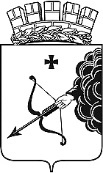 АДМИНИСТРАЦИИ ГОРОДА КИРОВАПРИКАЗ ________ № _________ Приложение 3Утверждено приказом начальникадепартамента образованияадминистрации города Кирова ________ № _________Список победителей и призёров муниципального этапа Олимпиады по литературе2016 годаСписок участников школьного этапа Олимпиады по литературе, допущенных к участию в муниципальном этапе  №Ф. И. О. ученикаКлассОУ13Рябинина Ассоль Игоревна8КОГОАУ КФМЛ20Катрущенко Оксана Дмитриевна8КОГОАУ КФМЛ31Коковихина Маргарита Владимировна9КОГОАУ КФМЛ86Семенова Мария Александровна10КОГОАУ КФМЛ100Панкратова Екатерина Николаевна10КОГОАУ КФМЛ101Русинов Юрий Владимирович10КОГОАУ КФМЛ103Омелюхин Михаил Игоревич10КОГОАУ КФМЛ112Лопаткина Алина Игоревна10КОГОАУ КФМЛ121Скокова Мария Алексеевна11КОГОАУ КФМЛ157КоковихинаМаргаритаВладимировна9КОГОАУ КФМЛ178СусловаЛидияАнтоновна9КОГОАУ КФМЛ191ГоршуноваМаринаЕвгеньевна9КОГОАУ КФМЛ201ВологжанинаНадеждаАлексеевна9КОГОАУ КФМЛ232СеменоваМарияАлександровна10КОГОАУ КФМЛ235ПанкратоваЕкатеринаНиколаевна10КОГОАУ КФМЛ245РусиновЮрийВладимирович10КОГОАУ КФМЛ263МардановСергейАндреевич10КОГОАУ КФМЛ264ОкатьевАнатолийАлександрович10КОГОАУ КФМЛ276НаговицынаДианаВладимировна10КОГОАУ КФМЛ315ДукинНикитаОлегович10КОГОАУ КФМЛ